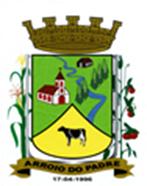 ESTADO DO RIO GRANDE DO SULMUNICÍPIO DE ARROIO DO PADREGABINETE DO PREFEITOA			Mensagem 125/2021Câmara Municipal de VereadoresSenhor PresidenteSenhores Vereadores	Quero cumprimentá-los nesta oportunidade em que lhes encaminho o projeto de lei 125/2021.	O projeto de lei 125/2021, vem a este Legislativo com o objetivo instituir turno único no serviço público municipal.	Comprovadamente a adoção do turno único tem trazido resultados muito satisfatórios a todo ambiente de trabalho que envolve a prestação do serviço, principalmente considerando o período de sua aplicação que é período de calor mais intenso do verão.	De acordo com as informações prestadas pelas Secretarias Municipais, a parte que diz respeito a economia também é muito importante. Dos levantamentos apresentados são visíveis os pontos favoráveis ao turno único. Deverá haver economia sob a forma pecuniária como também evita o desgaste do maquinário com as altas temperaturas do verão.	Por tudo que foi exposto, pelas razões apresentados justificando a instituição de turno único aguarda-se a aprovação do presente projeto de lei pela importância que representa.	Em anexo, seguem cópias das justificadas justificativas das Secretarias Municipais como também de pareceres do IGAM – Instituto Gama de Assessoria a Órgãos Públicos que tratam sobre o assunto.	Sendo o que havia para o momento.Arroio do Padre, 11 de novembro de 2021Atenciosamente._____________________Rui Carlos PeterPrefeito MunicipalAo Sr.Deoclécio Vinston LermPresidente da Câmara Municipal de VereadoresArroio do Padre/RSESTADO DO RIO GRANDE DO SULMUNICÍPIO DE ARROIO DO PADREGABINETE DO PREFEITOPROJETO DE LEI Nº 125, DE 11 NOVEMBRO DE 2021.Institui turno único no serviço público municipal.Art.1º Fica instituído turno único continuo de 06 (seis) horas diárias no serviço público municipal a ser cumprido no período compreendido entre as 08 (oito) horas 14 (quatorze) horas de segunda a sexta-feira, exceto no serviço externo das Secretarias de Obras Infraestrutura e Saneamento e Secretaria da Agricultura Meio Ambiente e Desenvolvimento onde os serviços serão executados das 07 (sete) horas ás 13 (treze) horas, nos mesmos dias da semana.Parágrafo Único: Sempre que houver necessidade e para que o serviço público não sofra prejuízo, mesmo que vigente o período fixado no caput, os servidores poderão ser convocados a cumprir a carga horária integral, sem que isso incorra em serviço extraordinário.Art.2° O turno único não se aplica aos servidores públicos municipais que atuam cumprindo a suas funções em quaisquer atividades vinculadas a Secretaria Municipal da Saúde e Desenvolvimento Social. Art.3° Fica excepcionado durante o período de vigência do turno único, quanto ao funcionamento do Conselho Tutelar, o disposto no Art. 39 da Lei Municipal n°1.982, de 11 de outubro de 2018, devendo, porém, o órgão funcionar em caráter de plantão.Art.4°O turno único instituído pelo art. 1° desta Lei vigorará de 20 de dezembro de 2021 a 04 de fevereiro de 2022.Art.5º Cessado o turno único, os servidores retornarão ao cumprimento da jornada de trabalho especificada em lei para seus cargos cujo provimento ficará apenas suspenso temporariamente em decorrência desta Lei.Parágrafo Único: A carga horária dos servidores definida em Lei, para seus cargos, não sofrerá qualquer alteração, ficando apenas dispensado o integral cumprimento da jornada de trabalho durante o período de turno único.Art.6° Fica vedada, na vigência do turno único, nos setores em que este terá abrangência, a convocação e a remuneração de serviço extraordinário ressaltados os casos de situação de emergência ou de calamidade pública.Art.7° A presente lei aplica-se aos serviços internos e externos, no que couber. Parágrafo Único: o disposto nesta Lei aplica-se também aos contratados, nas áreas em que terão aplicação as disposições desta lei.Art.8° Esta lei entra em vigor na data de sua publicação, com eficácia a partir do dia 20 de dezembro de 2021.  Arroio do Padre, 11 de novembro de 2021.Visto técnico:Loutar PriebSecretário de Administração, Planejamento, Finanças, Gestão e Tributos.                  Rui Carlos PeterPrefeito Municipal